Univerzita sv. Cyrila a Metoda v Trnave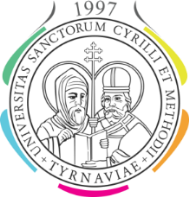 Inštitút fyzioterapie, balneológie a liečebnej rehabilitácieRázusova 14, 921 01 PiešťanyWeb: www.ifblr.ucm.sk  E-mail: eva.mihalikova@ucm.sk   +421 33 7301 334MPH – MASTER OF PUBLIC HEALTHŠpecializačné štúdiumTrojročné štúdiumTermín prihlášok:	do 31.8.2020Prihlášky posielajte poštou na adresu:Inštitút fyzioterapie, balneológie a liečebnej rehabilitácieUniverzita sv. Cyrila a Metoda v TrnaveRázusova 14921 01  PiešťanyPoznámka: Nie je predpísané žiadne tlačivo.Finančné podmienky:Poplatok za prijímacie konanie		100,00 €Školné						232,00 € jednorazovo alebo 77,33 € ročneSkúška, obhajoba, vydanie diplomu		500,00 €Bankové spojenieBanka: 		Štátna pokladnica Účet: 			7000071919/8180Variabilný symbol: 	41907Konštantný symbol:	0308Špecifický symbol:   	rodné číslo uchádzača bez lomkyIBAN: 			SK59 8180 0000 0070 0007 1919SWIFT: 		SPSRSKBAXXXPodmienky prijatia na špecializačné štúdium a podmienky ukončenia špecializačného štúdia podľa § 70 Nariadenia vlády SR 296/2010 Z. z. o odbornej spôsobilosti na výkon zdravotníckeho povolania, spôsobe ďalšieho vzdelávania zdravotníckych pracovníkov, sústave špecializačných odborov a sústave certifikovaných pracovných činností v znení neskorších predpisov Podmienky prijatia na štúdium MPH:vysokoškolské štúdium druhého stupňa v študijných odboroch podľa osobitného predpisu3 roky odbornej praxe podmienkou zaradenia do štúdia je práca v zdravotníctve (je uzavretý pracovný pomer  s poskytovateľom zdravotnej starostlivosti), preto sa bližšie určenie rozsahu a zamerania odbornej zdravotníckej praxe neurčujeuzavretý pracovný pomer s organizáciou, ktorá pôsobí v oblasti zdravotníctva alebo verejného zdravotníctva, alebo sa podieľa na ochrane, podpore a rozvoji verejného zdraviav období štúdia MPH nesmie byť uchádzač zaradený v inej špecializácii.Zdravotnícky pracovník (školenec)  môže byť zaradený do špecializačného štúdia: na základe žiadosti zamestnávateľa vedúcim pracovníkom príslušného zdravotníckeho zariadenia na základe jeho žiadosti o špecializačné štúdium na vlastné náklady.Prílohu k žiadosti o zaradenie na štúdium:tvorí úradne osvedčená fotokópia dokladu o dosiahnutom vzdelaní  (kópia diplomu 2. stupňa VŠ vzdelania). Občan SR, ktorý získal odbornú spôsobilosť na výkon zdravotníckeho povolania v cudzine, a cudzinec, predkladajú spolu so žiadosťou o zaradenie  do špecializačného štúdia rozhodnutie Ministerstva školstva SR o uznaní dokladov  o vzdelaní získanom v cudzine (zákon NR SR č. 477/2002 Z. z. o uznávaní odborných  kvalifikácií a o doplnení zákona NR SR č. 145/1995 Z. z. o správnych poplatkoch v znení neskorších predpisov)potvrdenie od zamestnávateľa o práci v zdravotníctvepotvrdenie o odbornej praxi v dĺžke  minimálne troch rokovčestné prehlásenie, že v súčasnosti nie je uchádzač o štúdium MPH zaradený v inej špecializácii a ani v inej vzdelávacej ustanovizništruktúrovaný životopis s dôraz na doterajší profesijný profil (rodné číslo, bydlisko, telefónne prípadne mobilné spojenie, e-mail)Do štúdia sa nezapočítava obdobie zdravotnej neschopnosti, materskej alebo rodičovskej dovolenky, pracovného voľna bez náhrady mzdy.  Podmienky prijatia uchádzača pre akreditovaný špecializačný študijný program sú stanovené na základe minimálneho štandardu pre špecializačný študijný program MPH.Špecializačná práca: v priebehu špecializačného štúdia garant vypisuje a schvaľuje témy špecializačnej práce a prideľuje oponenta práce. Práce budú zverejnené na webovom sídle IFBLR. Po obdržaní práce oponent najneskôr do 30 dní vypracuje posudok na predpísanom formulári, ktorý odovzdá garantovi špecializačného štúdia a administratívnej pracovníčke IFBLR. Školenec si posudok môže vyzdvihnúť u administratívnej pracovníčky IFBLR. Práca musí byť štandardne štruktúrovaná. Rozsah práce je minimálne 25 normovaných strán. Počet citácií je minimálne 15, z toho aspoň polovica musí byť z obdobia posledných piatich rokov. Pri citácii musí byť dodržaná STN ISO 690. Práca sa predkladá v slovenskom jazyku v dvoch vyhotoveniach v printovej a jedenkrát v elektronickej podobe na CD nosiči. Prezentácia a obhajoba špecializačnej práce je verejná, prebieha za prítomnosti  oponenta. Odovzdanie špecializačnej práce a absolvovanie všetkých predmetov teoretickej a praktickej časti špecializačného programu je podmienkou pre pozvanie školenca na špecializačnú skúšku. Obhajoba špecializačnej práce je súčasťou špecializačnej skúšky.  Podmienky na prihlásenie sa ku špecializačnej skúške: najneskôr 2 mesiace pred termínom konania skúšky je školenec pozvaný na špecializačnú skúšku. Prihlasuje sa na špeciálnom formulári  s názvom Prihláška na špecializačnú skúšku zverejnenú na webovom sídle IFBLR v časti Kurzy. Prílohou prihlášky je aj kópia o zaradení do odboru, ktoré odovzdá v kancelárii IFBLR. Skompletizované materiály (prihláška, zaradenie do odboru, index) postúpi administratívna pracovníčka IFBLR na posúdenie garantovi študijného odboru aspoň 2 mesiace pred konaním skúšky. Garant po posúdení materiálov  potvrdí svojím podpisom, že školenec spĺňa alebo nespĺňa podmienky ku skúške. Ak nespĺňa podmienky ku skúške, garant presne uvedie,  čo je školenec povinný doplniť.Skúšobnú komisiu vymenúva rektor UCM v Trnave na návrh garanta špecializačného študijného programu v súlade s § 41 ods. 2 zákona Kritéria Z1-5. Predseda komisie riadi prácu skúšobnej komisie, zodpovedá za úroveň a hodnotenie skúšok. Ak sa školenec z vážnych dôvodov nemohol skúšky zúčastniť  v deň konania skúšky,  je povinný sa písomne ospravedlniť predsedovi skúšobnej komisie najneskôr do 5 dní a požiadať o nový termín špecializačnej skúšky. Ak predseda komisie neuzná študentovi ospravedlnenie, jeho celkové hodnotenie sa klasifikuje stupňom „neprospel“. Výsledok skúšky sa zaznamenáva do protokolu a je podkladom pre vydanie kvalifikačného dokladu. Výsledok skúšky zároveň predseda komisie zaznamenáva do protokolu. V protokole je hodnotená každá časť skúšky. Hodnotí sa: „prospel“ alebo „neprospel“. Rovnako sa klasifikuje aj celkové hodnotenie: „prospel“ alebo „neprospel“. Protokol podpisuje predseda a všetci členovia komisie.Špecializačnú skúšku je školenec povinný vykonať najneskôr do dvoch rokov. Ak sa školenec nedostaví na opravnú skúšku a ani sa neospravedlní alebo na opravnej skúške opäť nevyhovie, táto skutočnosť sa posudzuje ako zanechanie štúdia, a to nasledujúcim dňom po termíne skúšky. Administratívna pracovníčka vráti školencovi doklady (index odbornosti).